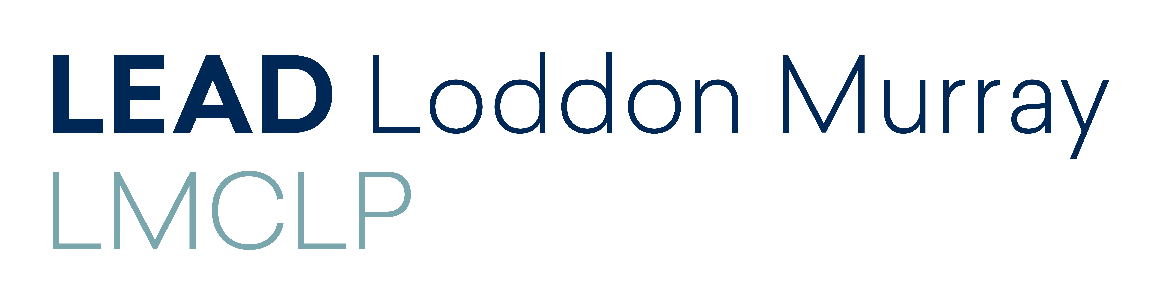 2019 Loddon Murray Community Leadership ProgramA great professional development opportunity for your staff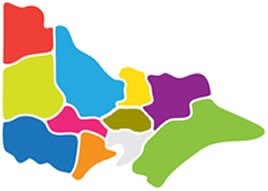 Would you like your staff to:Build their skills and confidence? Hear about regional issues & innovative ideas for action?Meet leaders from all walks of life?Expand their networks?Learn more about them self & increase their effectiveness?See how they can make a difference in YOUR workplace & the wider community?
Applications are now open for the 2019 Loddon Murray Community Leadership Program which will being in February next year.  Open to all residents of central and northern Victoria, the program includes 22 days across the region and beyond (including study tours to Melbourne and Canberra) and will explore themes such as:Vision of the regionLeadership skillsPersonal development and growthArt and cultureRegional economies and tourismHealth and wellbeingEducation and youthAgriculture, water and environmentJustice and social enterpriseThe political landscapeInnovative communitiesUnderpinning every program day will be leadership development with participants encouraged to build their skills, knowledge, confidence and networks so they can make a positive difference in their community – and of course YOUR workplace.So if you have a staff member that has the potential to grow your business/organisation, consider supporting them to undertake the LMCLP in 2019.To find out more about the Loddon Murray Community Leadership Program visit www.leadlm.org.auApplications close on 30 September 2018 Buloke Shire Council  Campaspe Shire Council  Central Goldfields Shire Council  City of Greater BendigoGannawarra Shire Council  Loddon Shire Council  Macedon Ranges Shire Council
Northern Grampians Shire (part)  Mount Alexander Shire Council  Swan Hill Rural City Council